Специальные условия охраны здоровья детей в МБДОУ Курагинский детский сад № 8 «Лесная сказка» комбинированного видаПланирование и проведение работы по охране здоровья воспитанников осуществляется в двух направлениях: педагогическом и медицинском.  Медицинское обслуживание детей в ДОУ осуществляется штатным медицинским персоналом детской ЦРБ , медицинская сестра работает в детском саду и осуществляет контроль за здоровьем детей, дает направления к врачам узких специальностей, а также на прививки. Медицинский блок состоит из медицинского кабинета, изолятора, процедурного кабинета.  Медицинский кабинет лицензирован, оснащен всем необходимым оборудованием, которое соответствует санитарно-гигиеническим требованиям, имеется достаточное количество медикаментов для оказания первой неотложной помощи, здесь же происходит осмотр детей. Используют бактерицидные облучатели для очистки воздуха.  В образовательном учреждении с целью охраны  здоровья воспитанников проводятся следующее мероприятия: проведение профилактических осмотров; мероприятия по обеспечению адаптации в образовательном учреждении; осуществление систематического медицинского контроля за физическим развитием воспитанников и уровнем их заболеваемости; обеспечение контроля за санитарно-гигиеническим состоянием образовательного учреждения; осуществление контроля за физическим,  гигиеническим воспитанием детей, проведением закаливающих мероприятий; осуществление контроля за выполнением санитарных норм и правил.Состояние и содержание территории, здания, помещений соответствует  требованиям действующих санитарно-эпидемиологических правил (Постановление Главного государственного санитарного врача РФ от 28 сентября 2020 г. N 28 «Об утверждении Санитарных правил СП 2.4.3648-20 «Санитарно-эпидемиологические требования к организациям воспитания и обучения, отдыха и оздоровления детей и молодежи »). Каждая группа имеет отдельный прогулочный участок.Согласно СП от 2.4.3648-20 разрабатывается:  режим дня детей в ДОУ, с обязательным учетом возраста детей. В режиме обязательно отражаются время приема пищи, прогулок, дневного сна. Составляется расписание занятий для каждой группы детей. В период летних каникул проводятся экскурсии, развлечения. Укрепление здоровья осуществляется через совершенствование физического развития детей на физкультурных занятиях.В детском саду проводятся: утренняя гимнастика, подвижные и малоподвижные игры, гимнастика после сна, гигиенические процедуры, прогулки на свежем воздухе. Прогулка – обязательный элемент режима дня ребенка в ДОУ. На прогулке обеспечивается возможность для двигательной активности детей, виды игр варьируются в зависимости от сезона и погодных условий.Осуществляется комплексная система оздоровления детей. В нее вошли:— оздоровительно - профилактическая работа;— обеспечение оптимального двигательного режима в течение дня;— закаливание;— рациональное питание;— обеспечение эмоционального благополучия каждому ребенку;— формирования культуры здоровья у всех участников образовательного процесса.  Обеспечение безопасности обучающихся  ДОУ Приоритетным направлением в области организации условий безопасности ДОУ считает совокупность мероприятий образовательного, просветительного, административно- хозяйственного и охранного характера:  установлена автоматическая система пожарной сигнализации;установлена система оповещения людей о пожаре; установлена кнопка экстренного реагирования;  установлены камеры видеонаблюдения в здании и по периметру детского сада;контролируется соблюдение санитарно - гигиенических требований в соответствии с СанПиН.В ДОУ  имеется вся необходимая документация по охране труда и технике безопасности.Проект «Здоровое питание» реализуется в детском саду, педагоги прошли курсы повышения квалификации в НИИ Новосибирский институт питания. В детском саду действует 15-ти дневное меню, проводится ежедневная витаминизация третьих блюд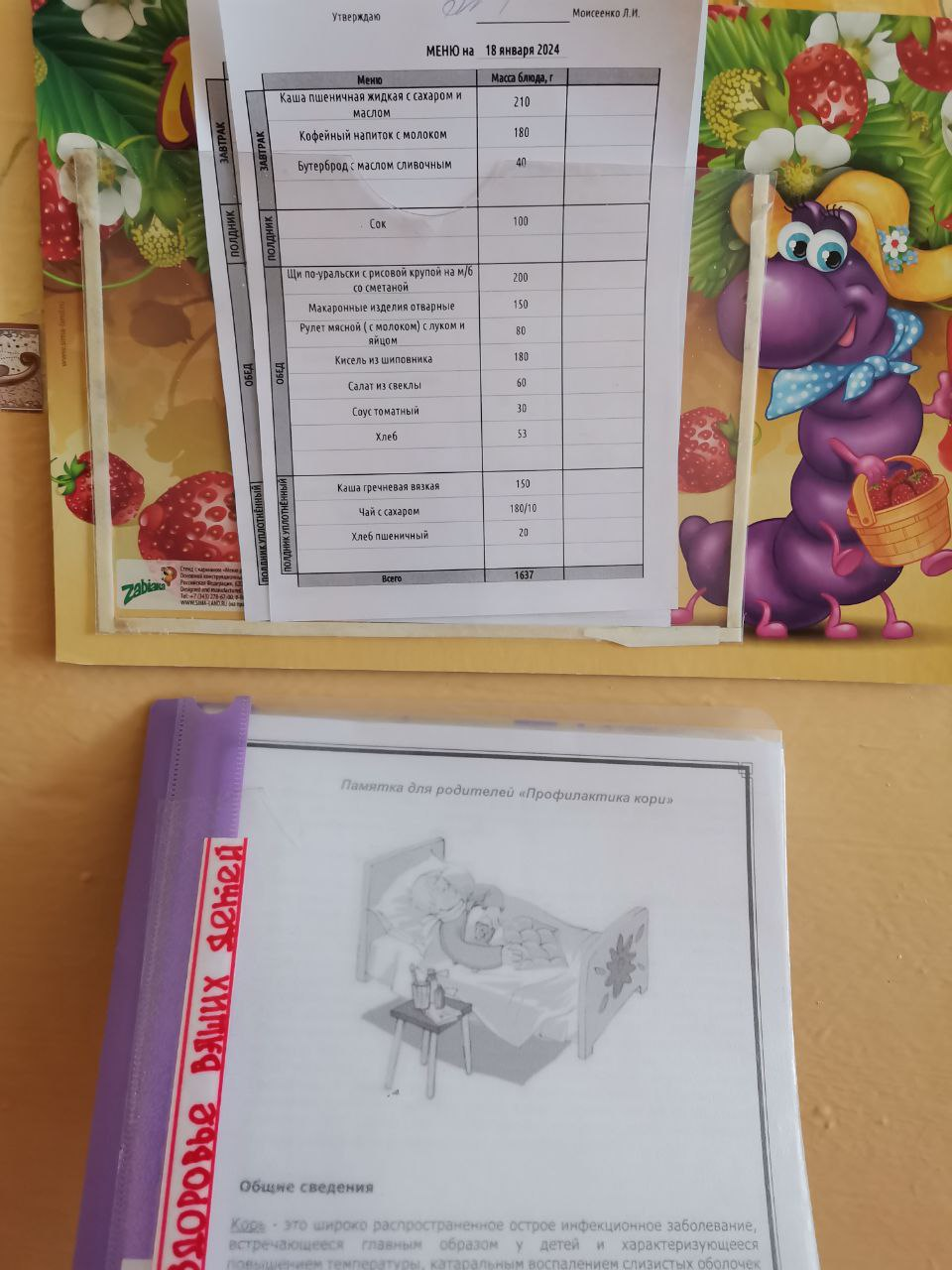 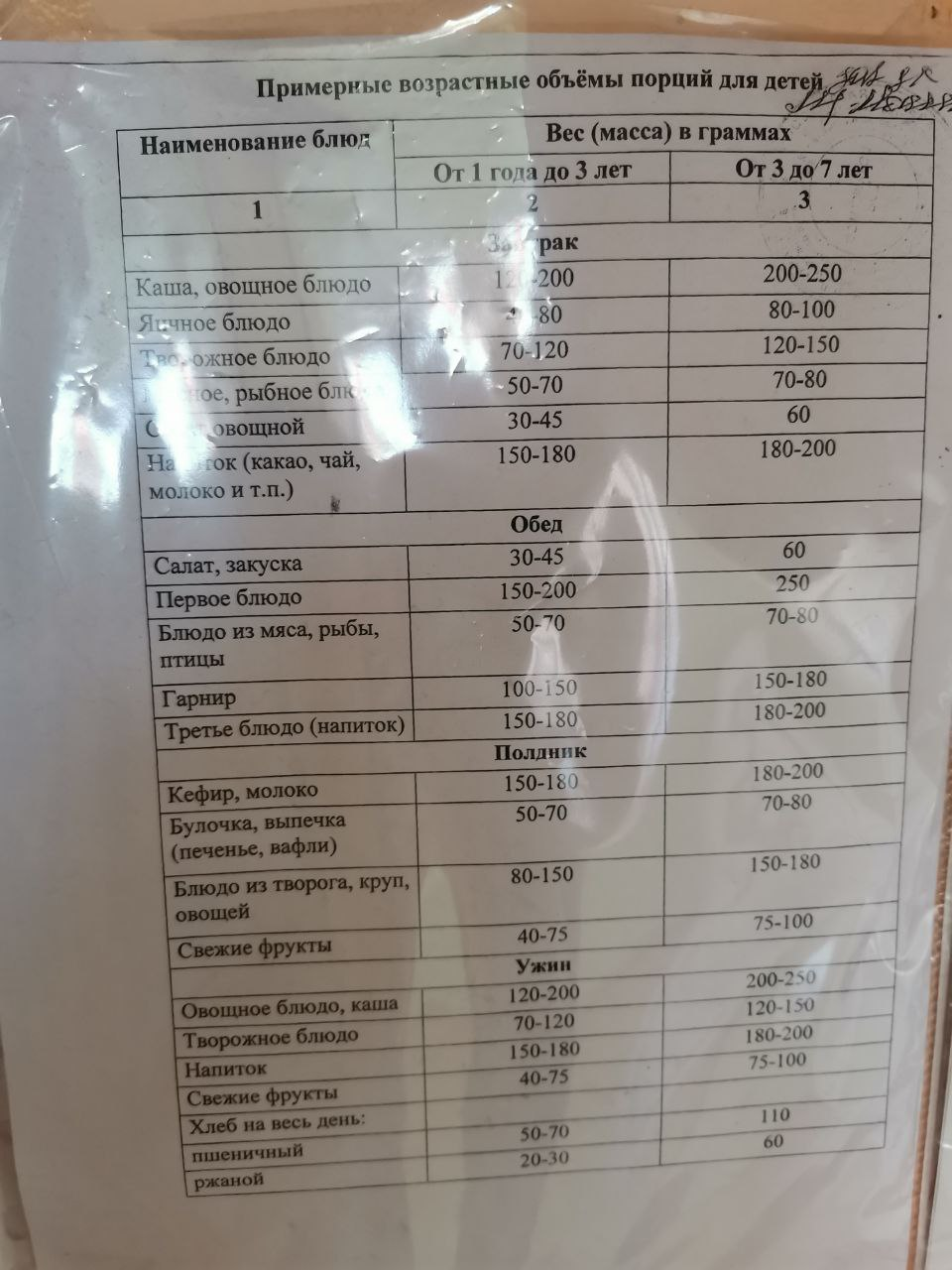 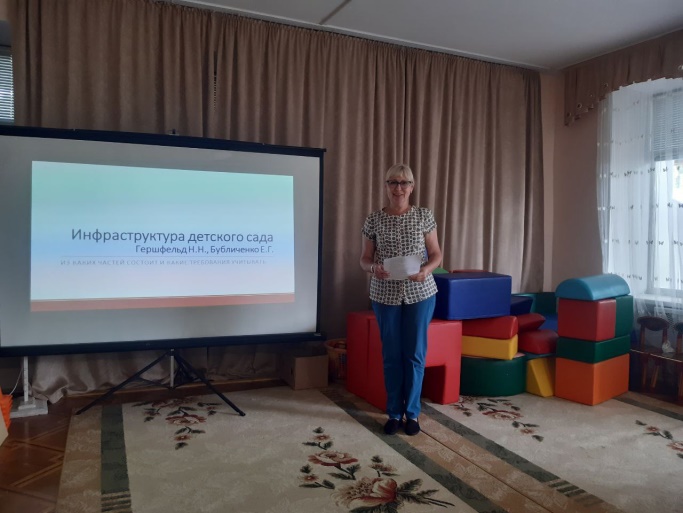 Соблюдается график проветривания помещений, температурный режим, правила обработки посуды, игрушек,  помещений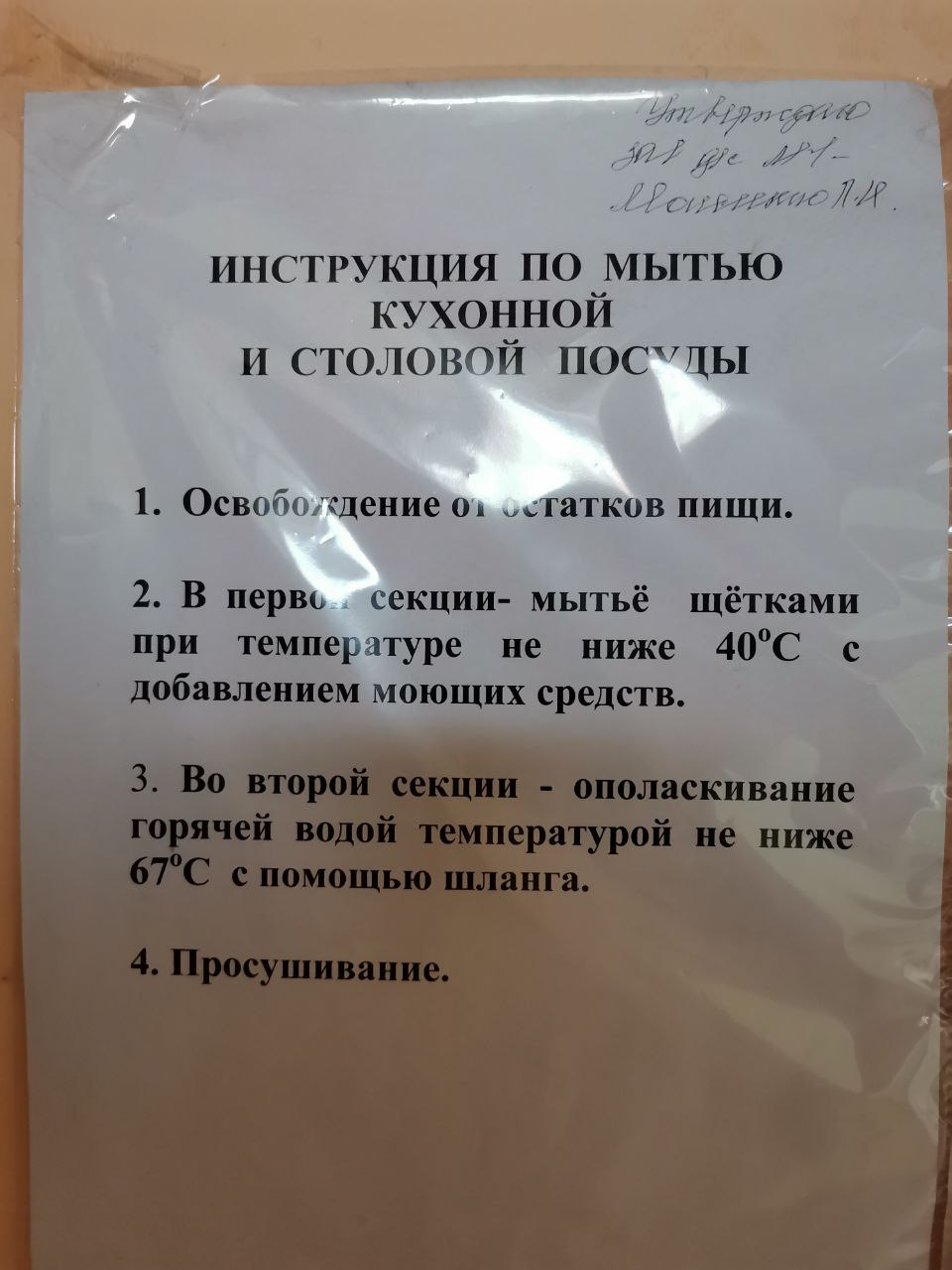 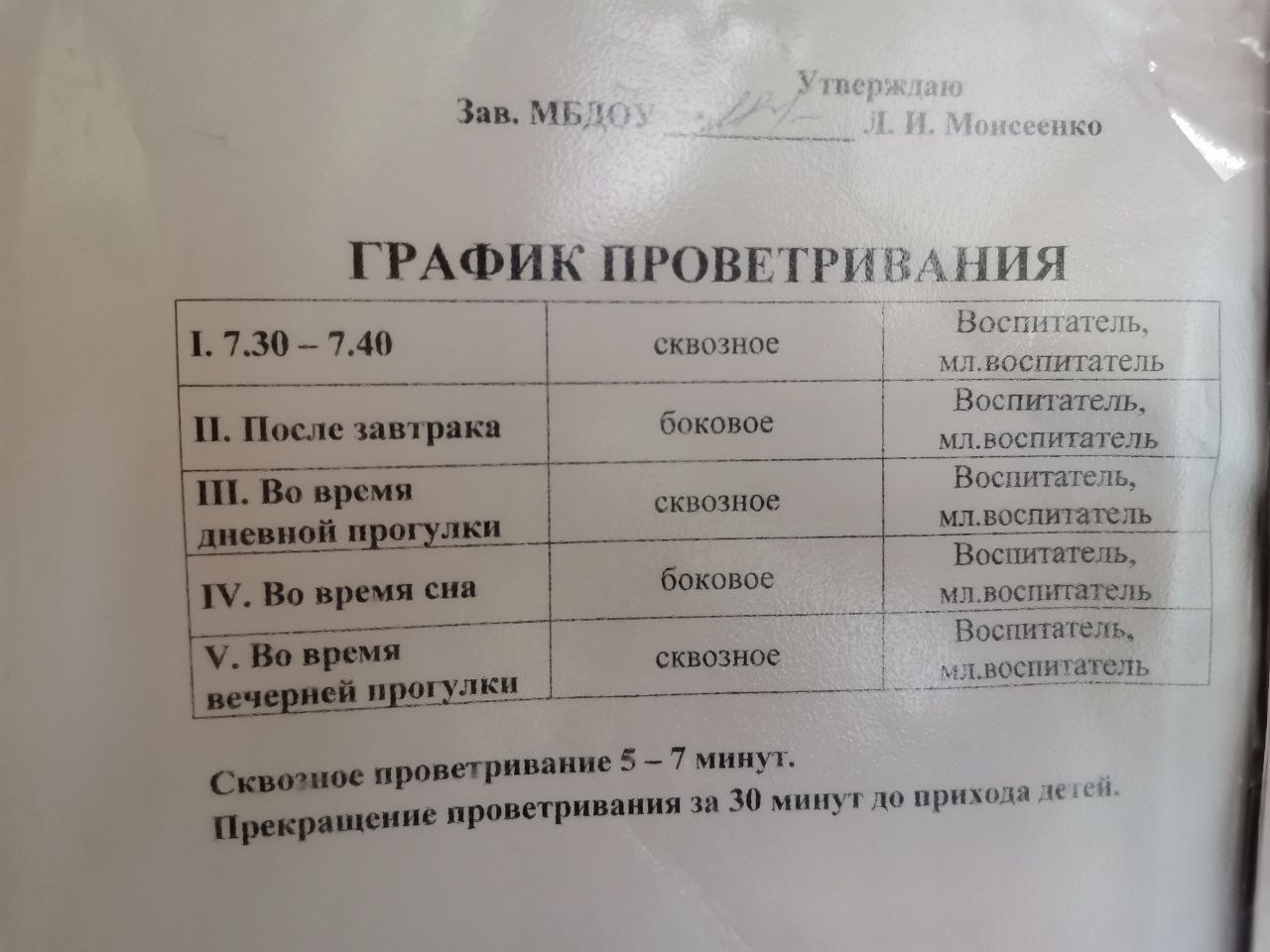 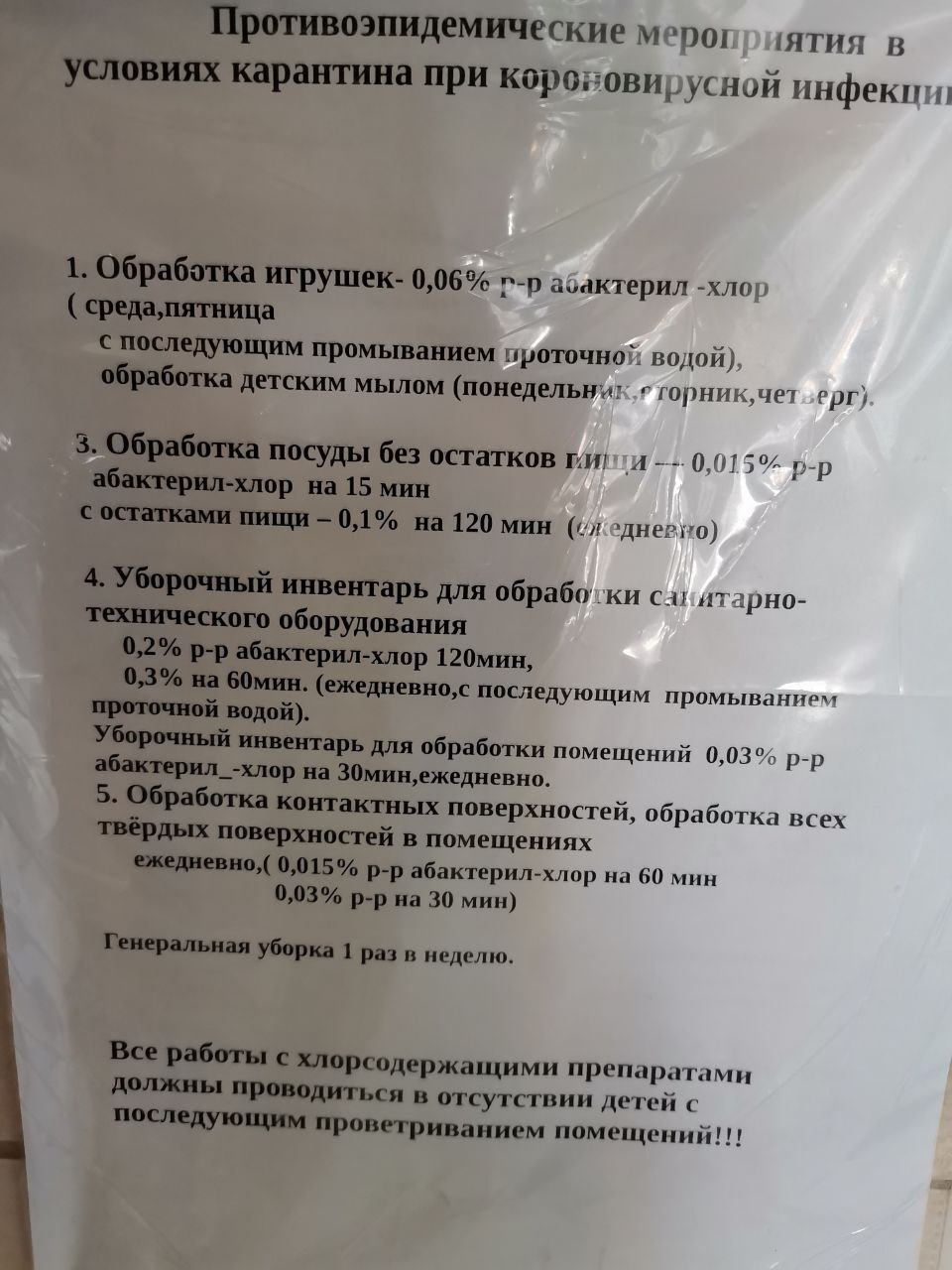 Разрабатывается режим дня на основе рекомендаций ФОП. Для родителей даются рекомендации, размещаются в уголке для родителей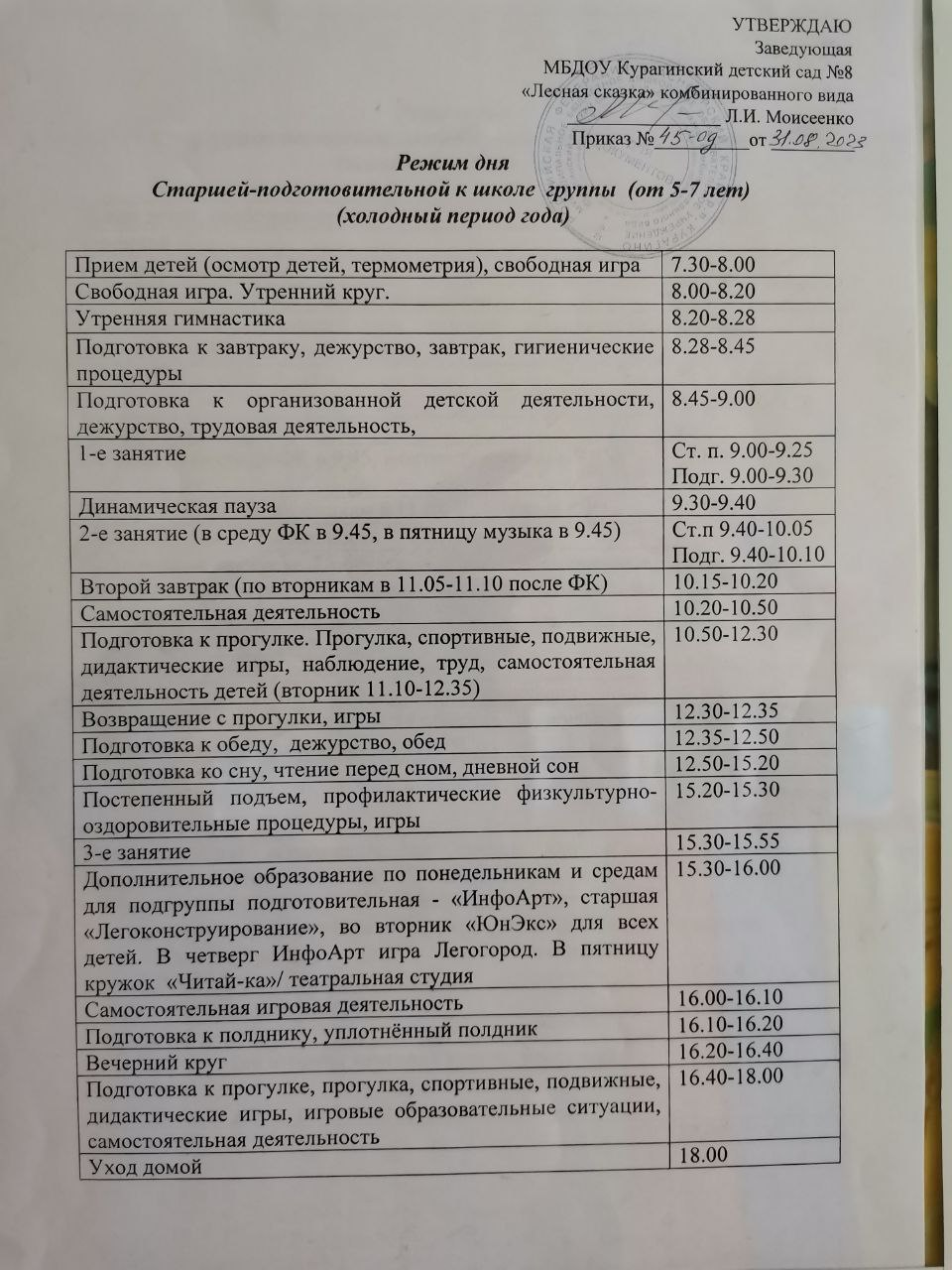 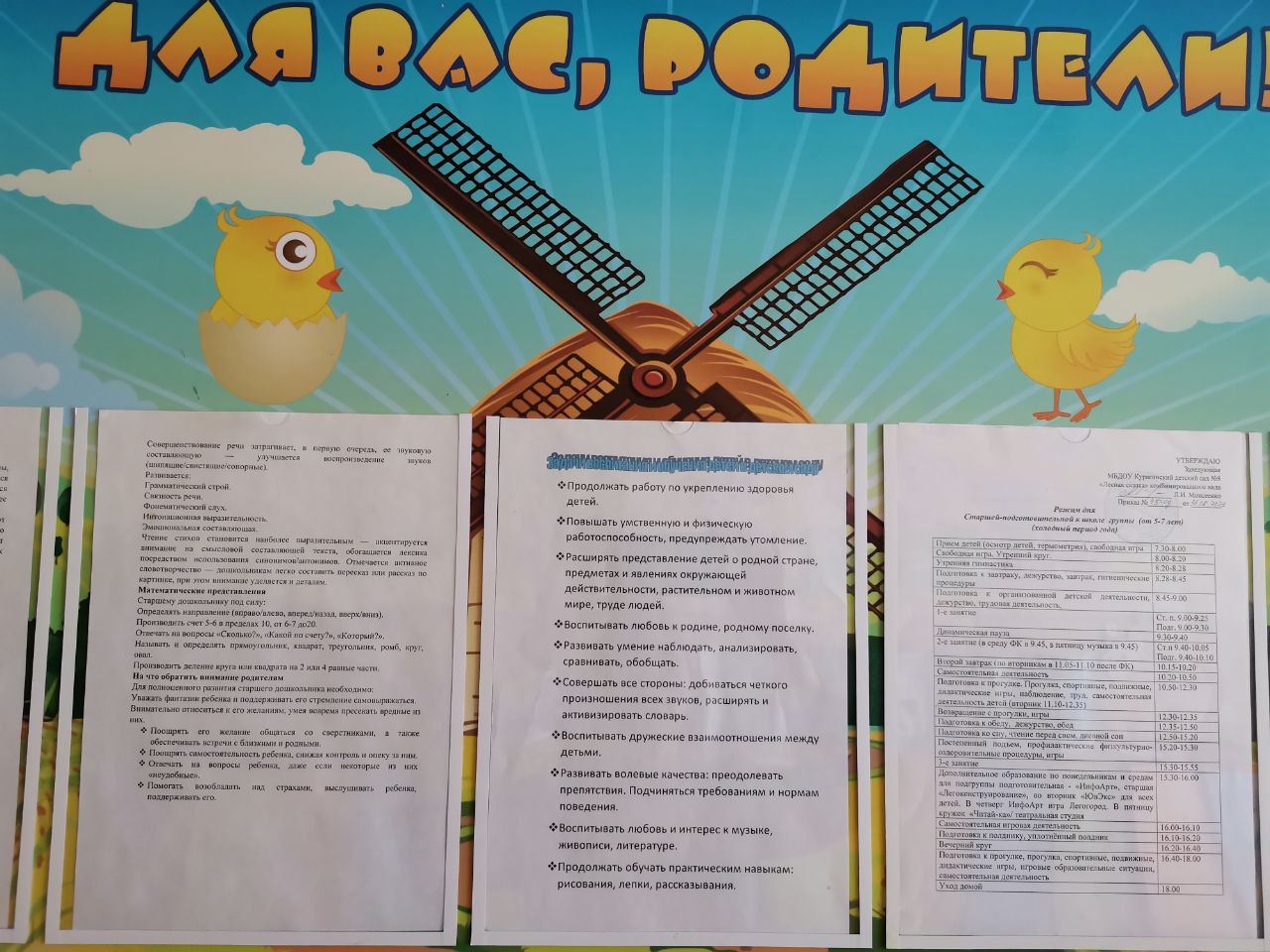 По временному графику включается бактерицидная установка в групповых помещениях, в фойе, в кабинетах. Бактерицидная лампа работает в спальнях при отсутствии в них детей,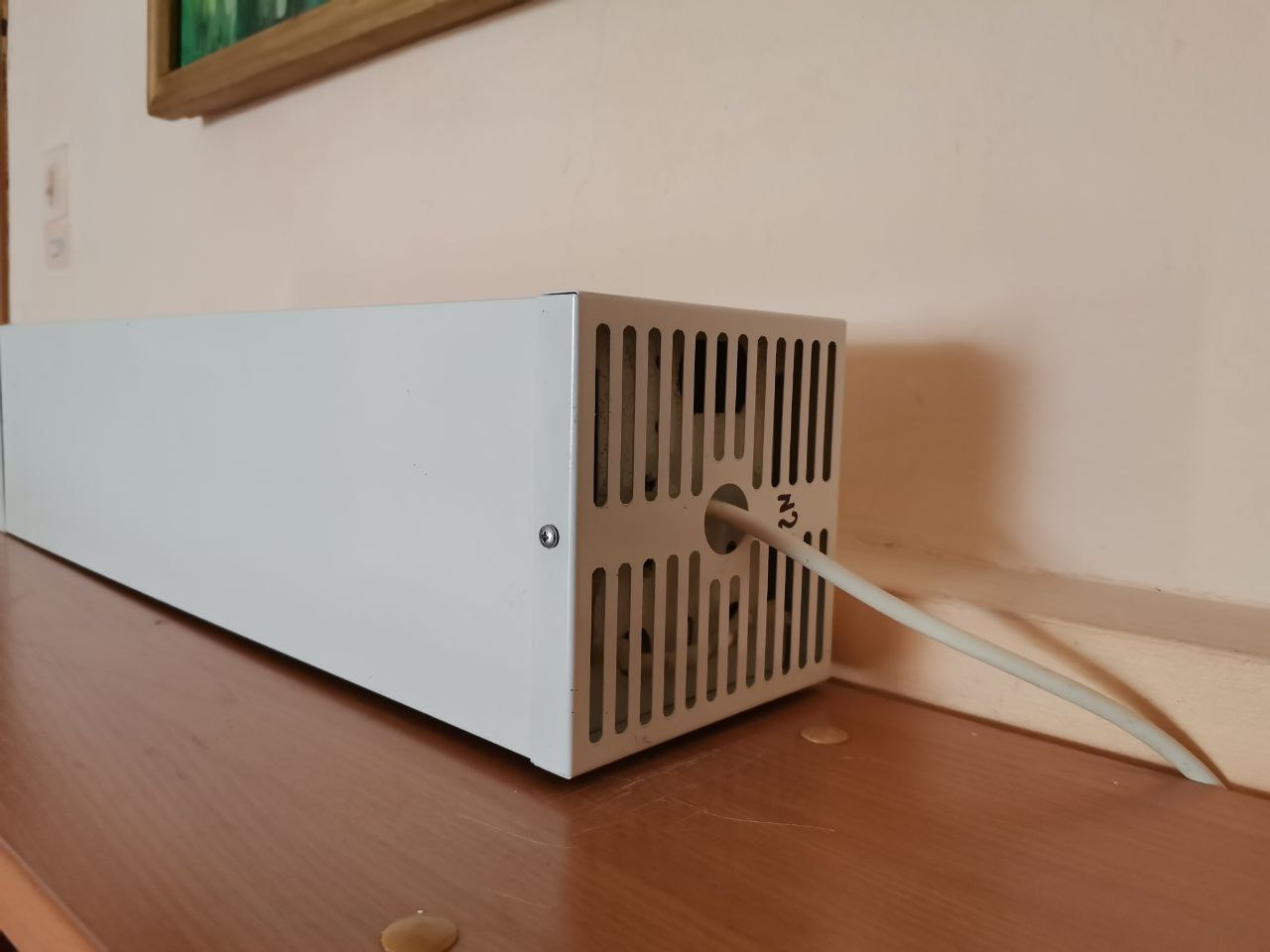 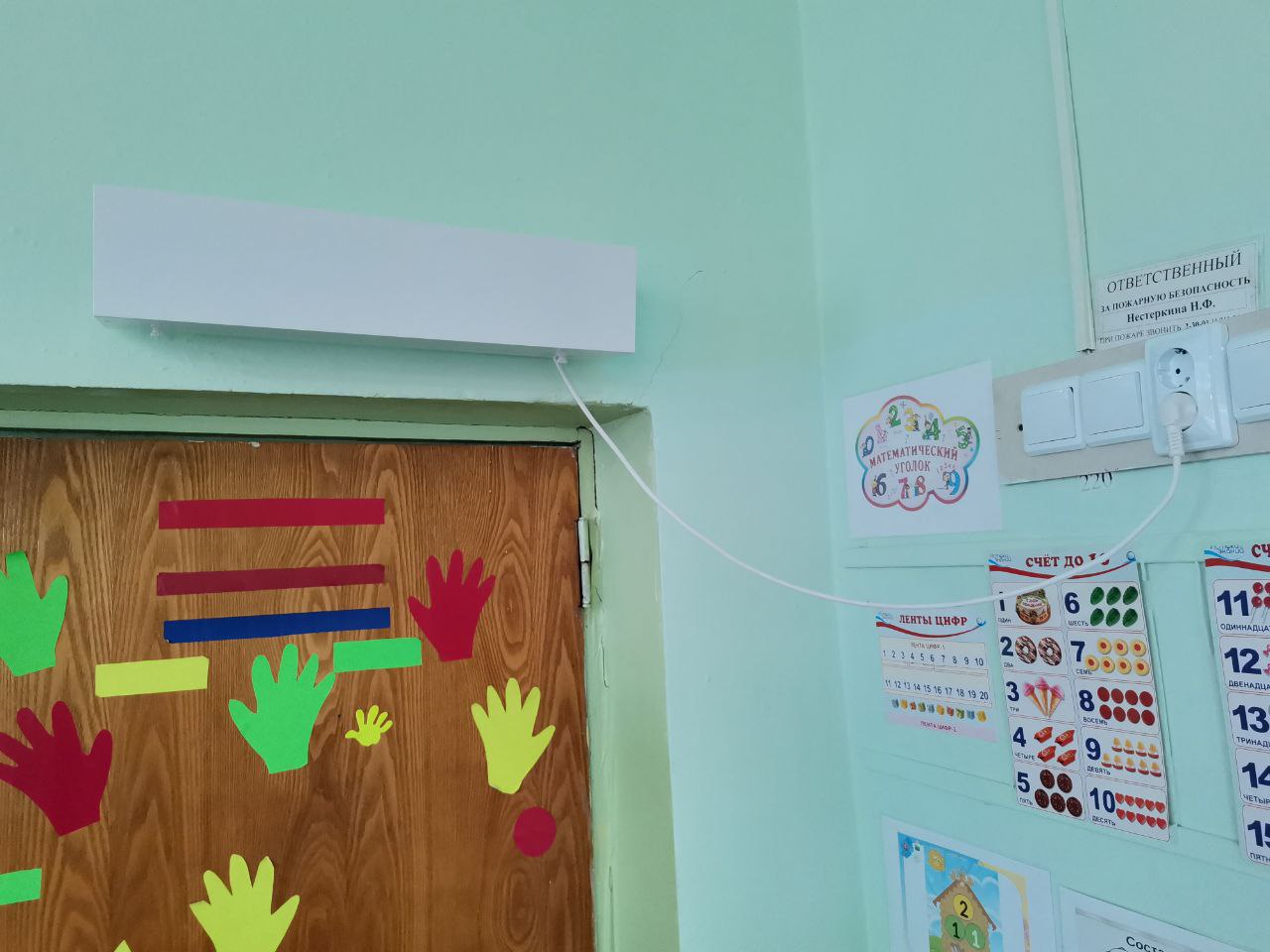 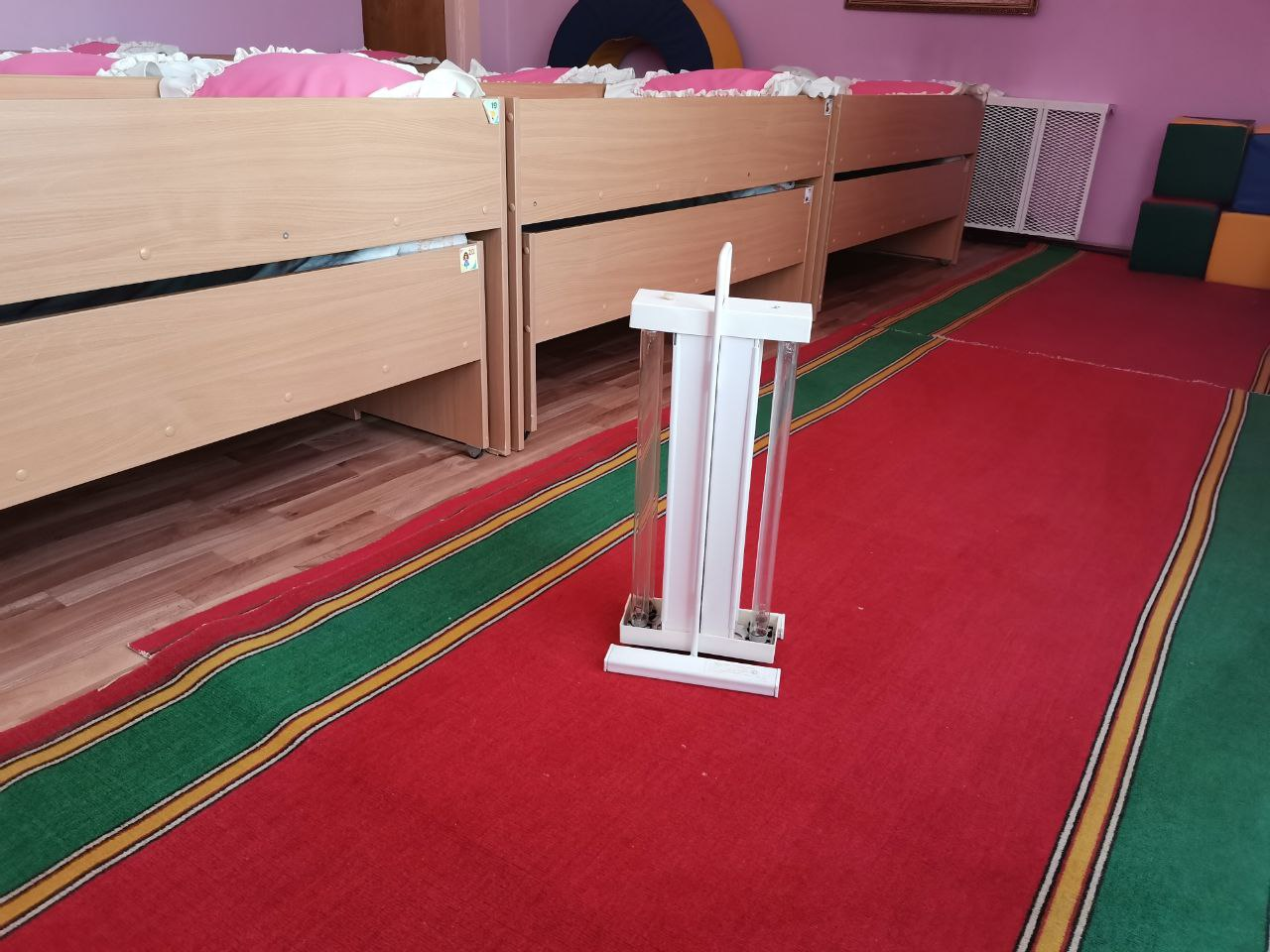 Соблюдается питьевой режим. Для детей в групповых помещениях в специально отведенных местах стоит чайник с кипяченой водой (в свободном доступе)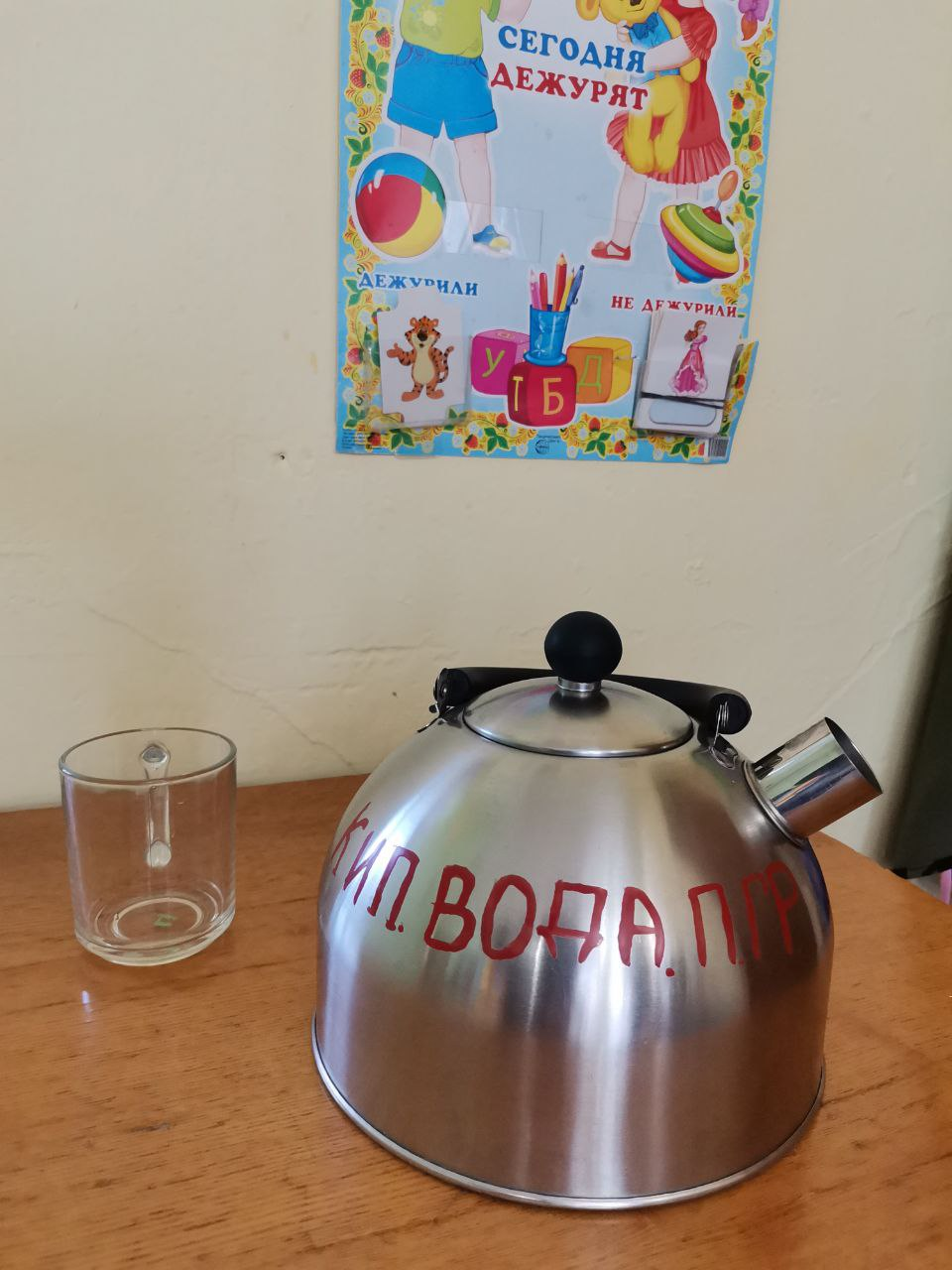 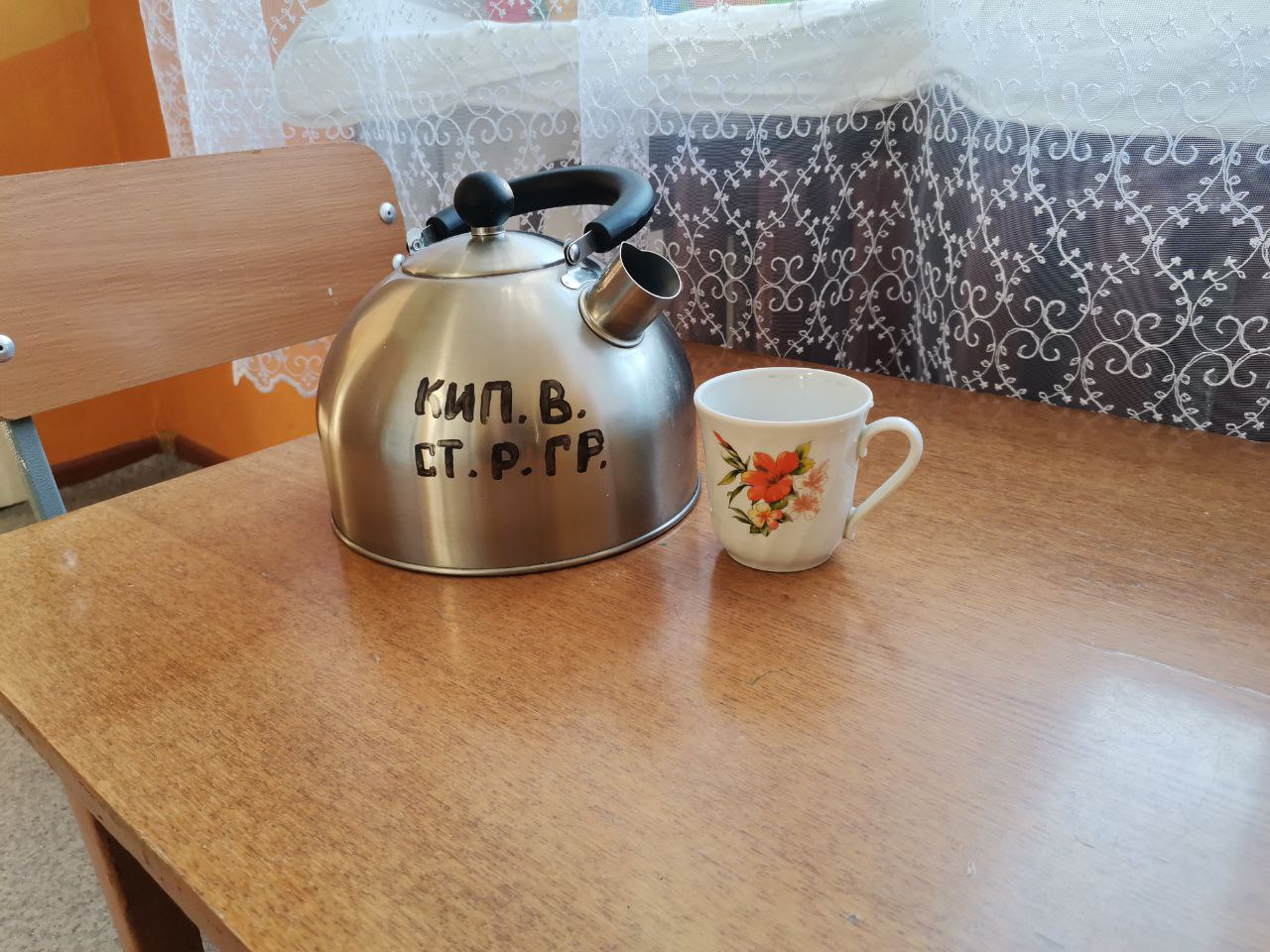 Проводятся регулярные медицинские осмотры детей (1 раз в год врачами районной больницы), ежедневное наблюдение медицинской сестрой, периодичные осмотры детей.Организован дневной сон детей согласно требований СанПина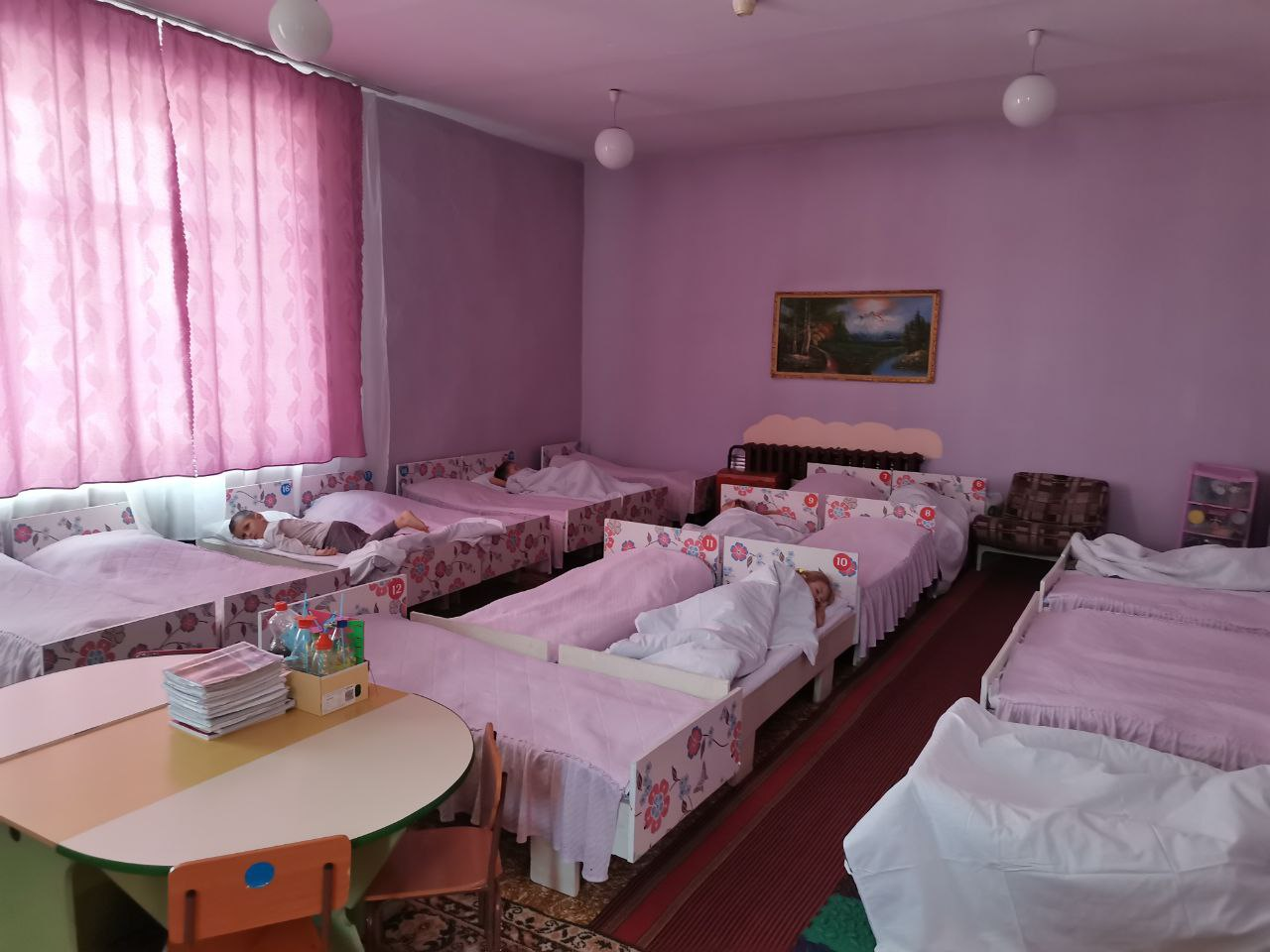 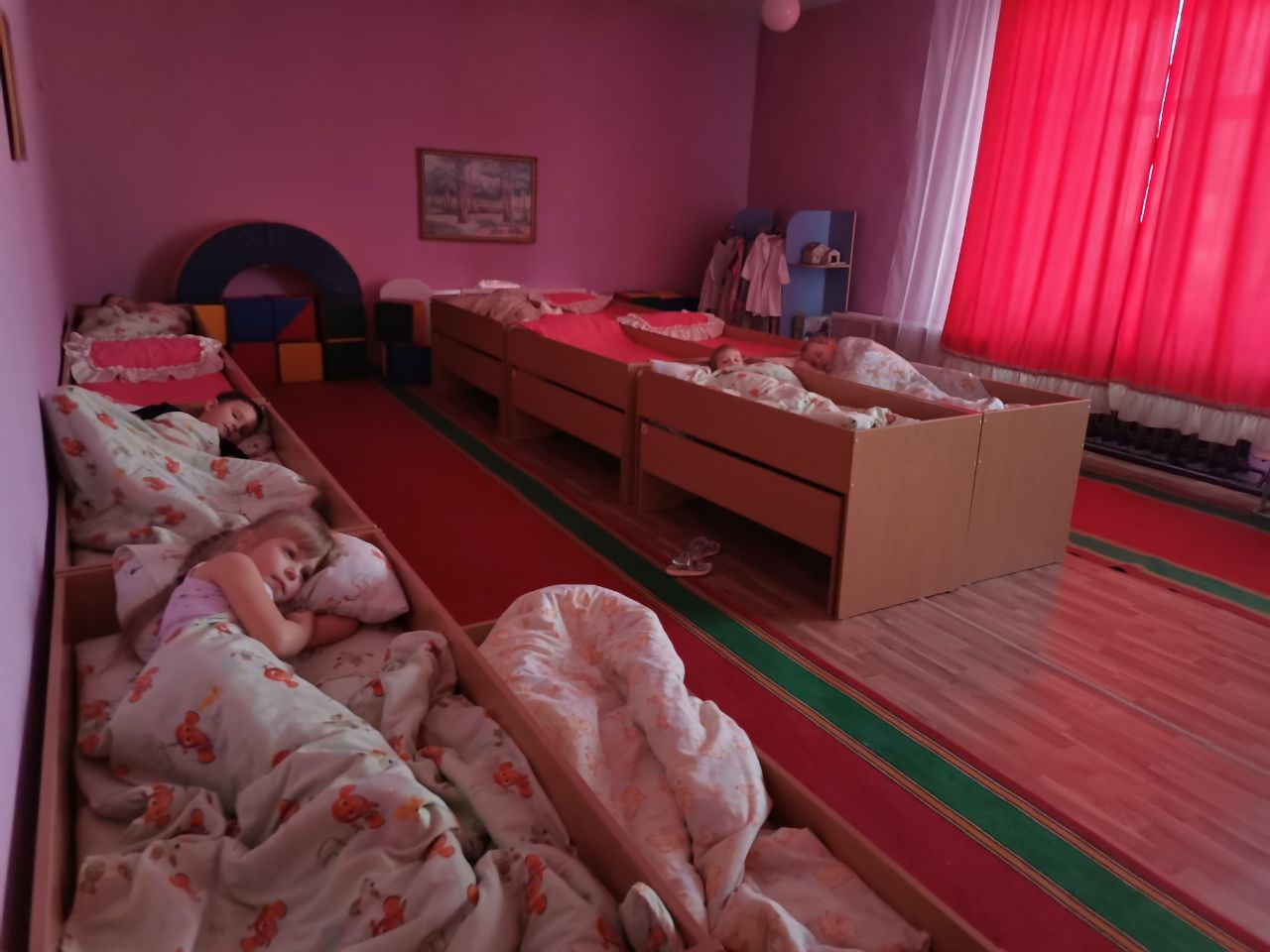 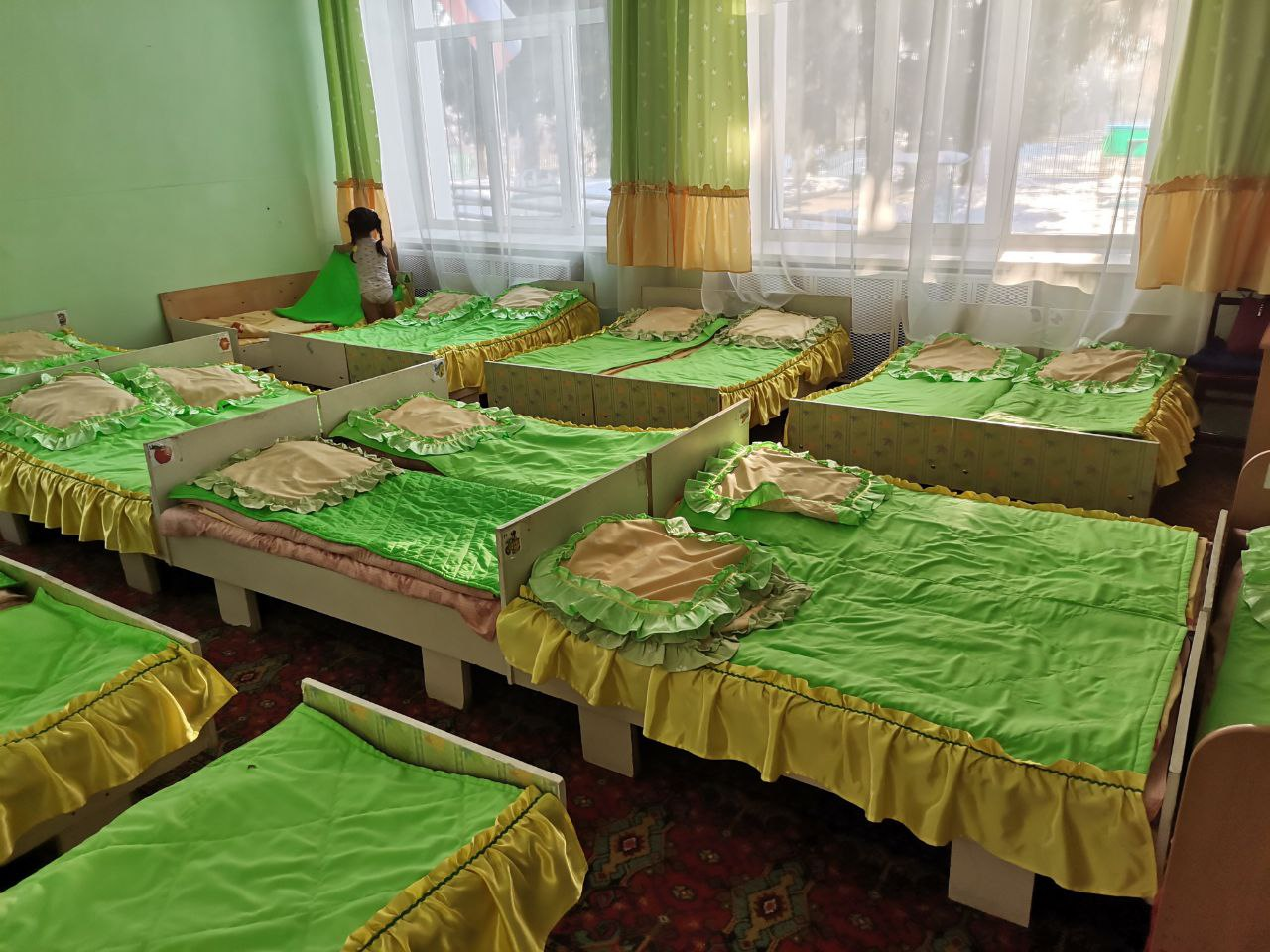 Устроены места для соблюдения личной  гигиены детей. Установлены полотенечницы, кабинки для индивидуального пользования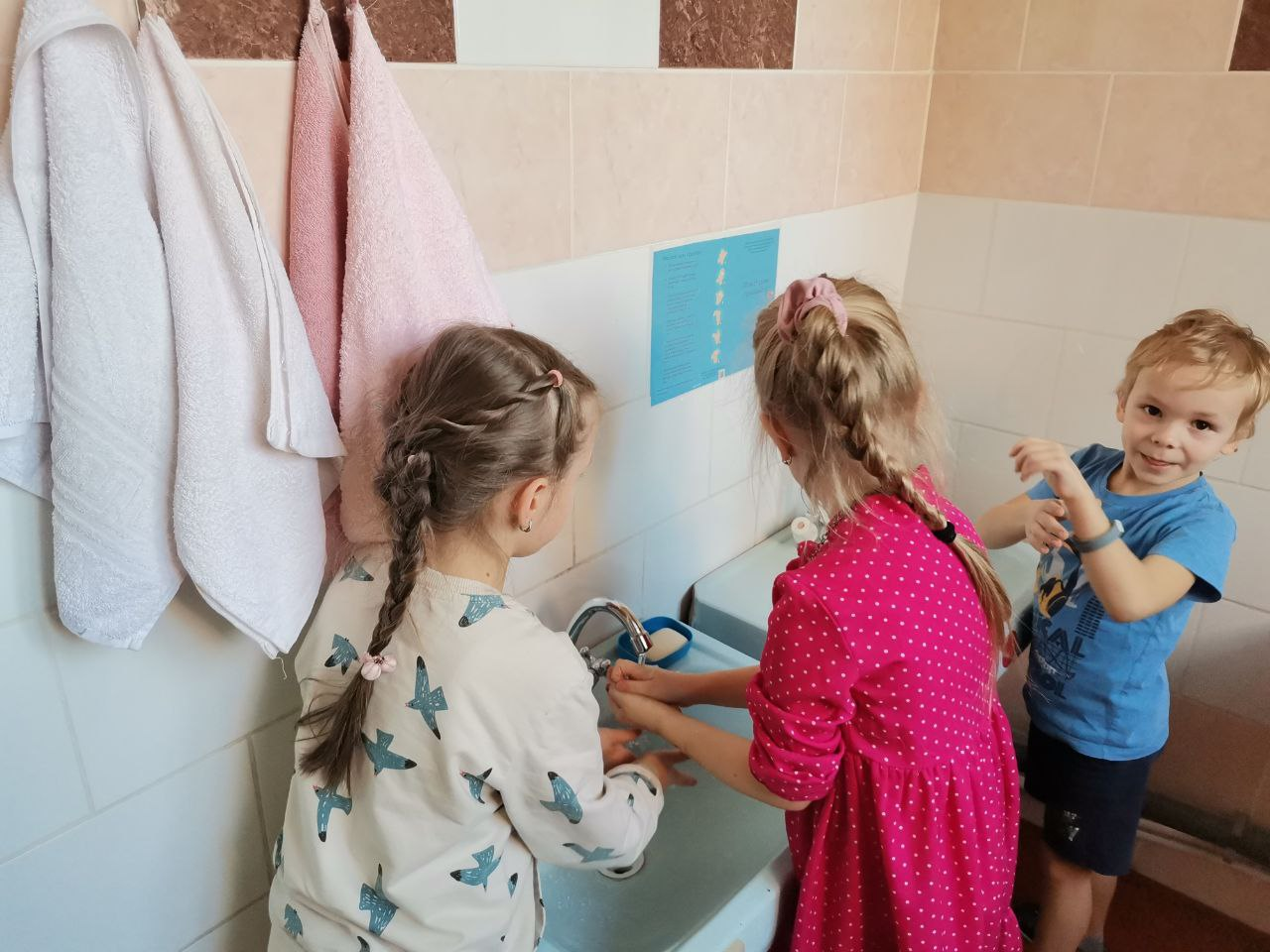 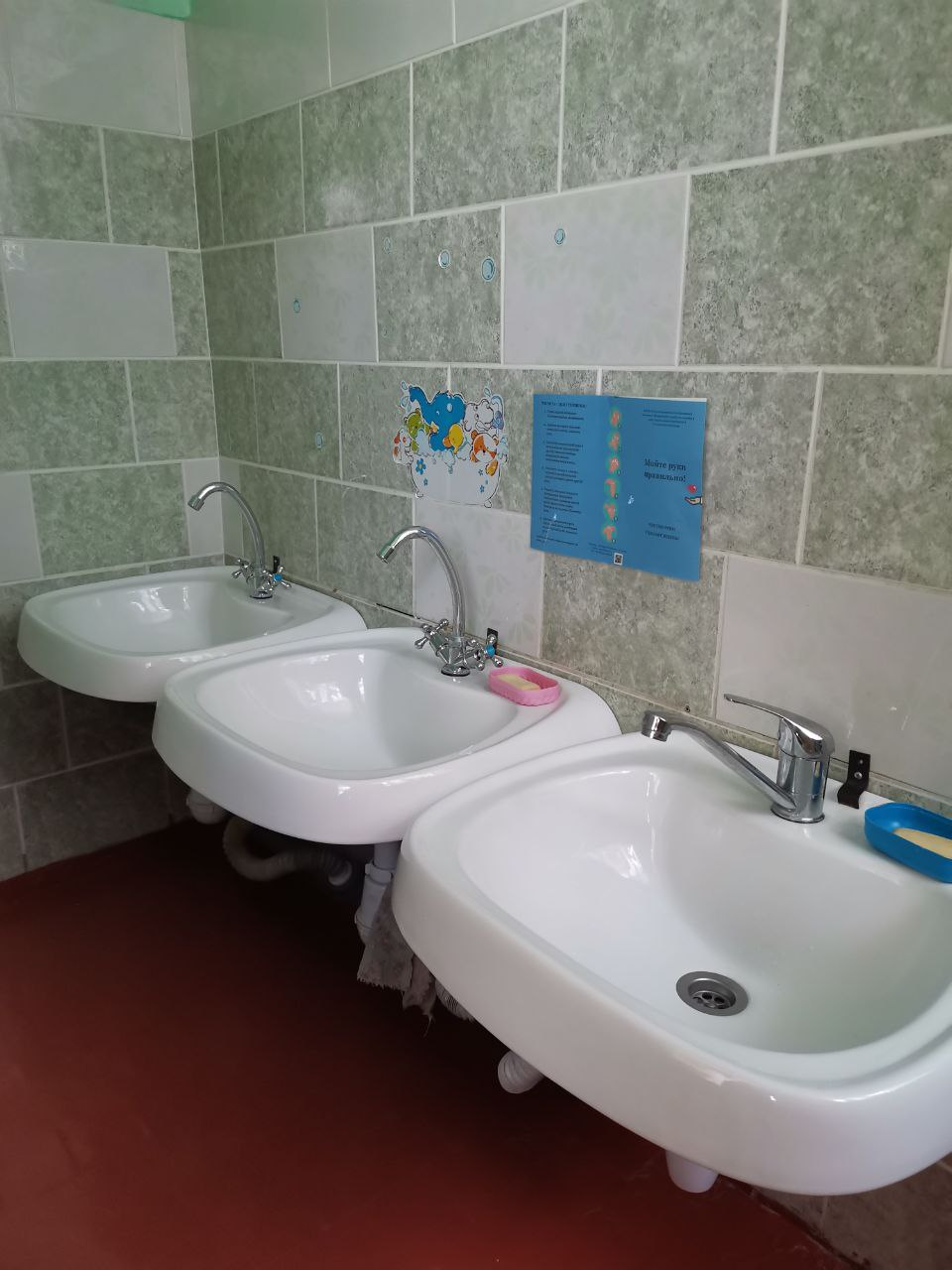 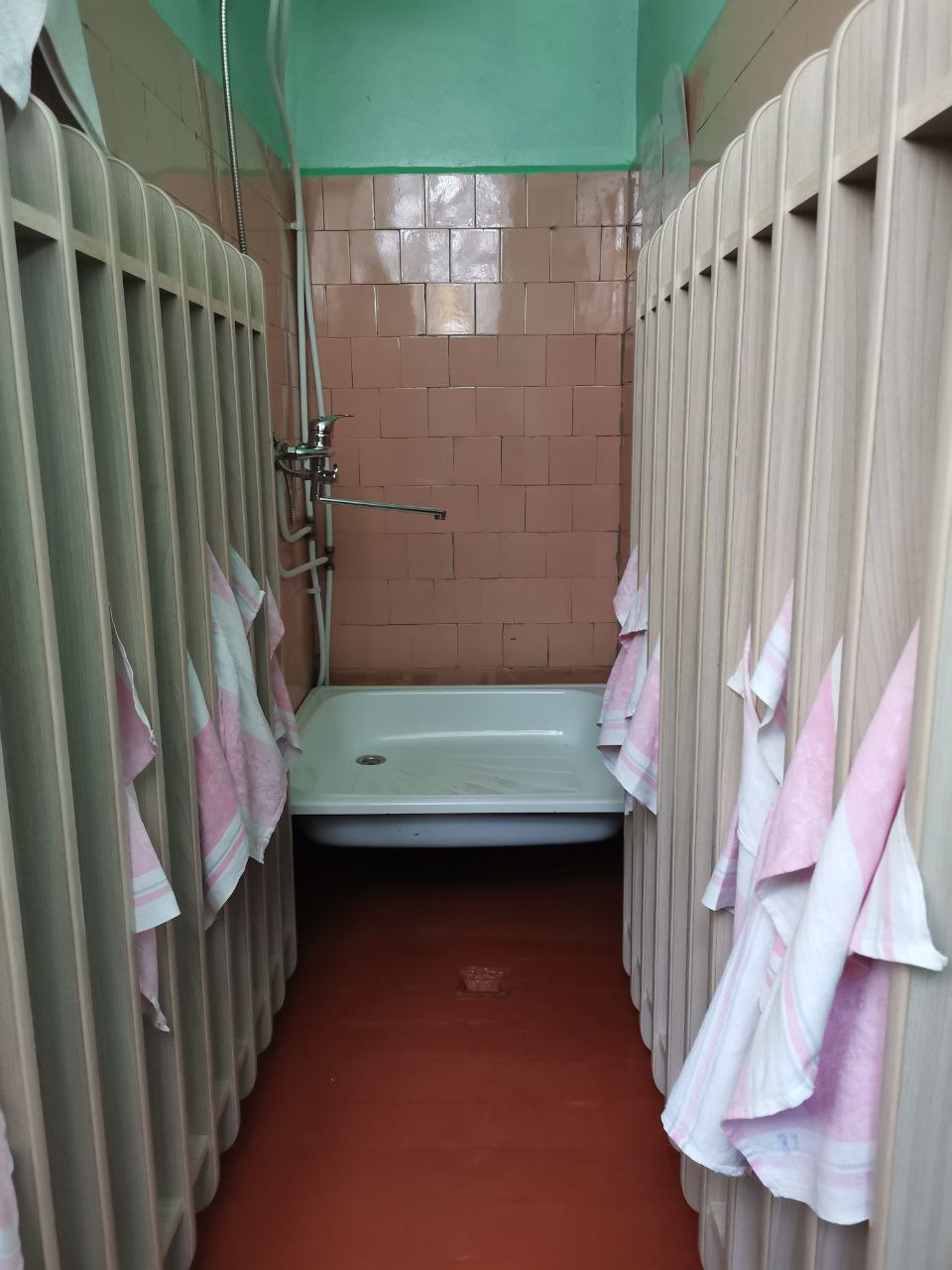 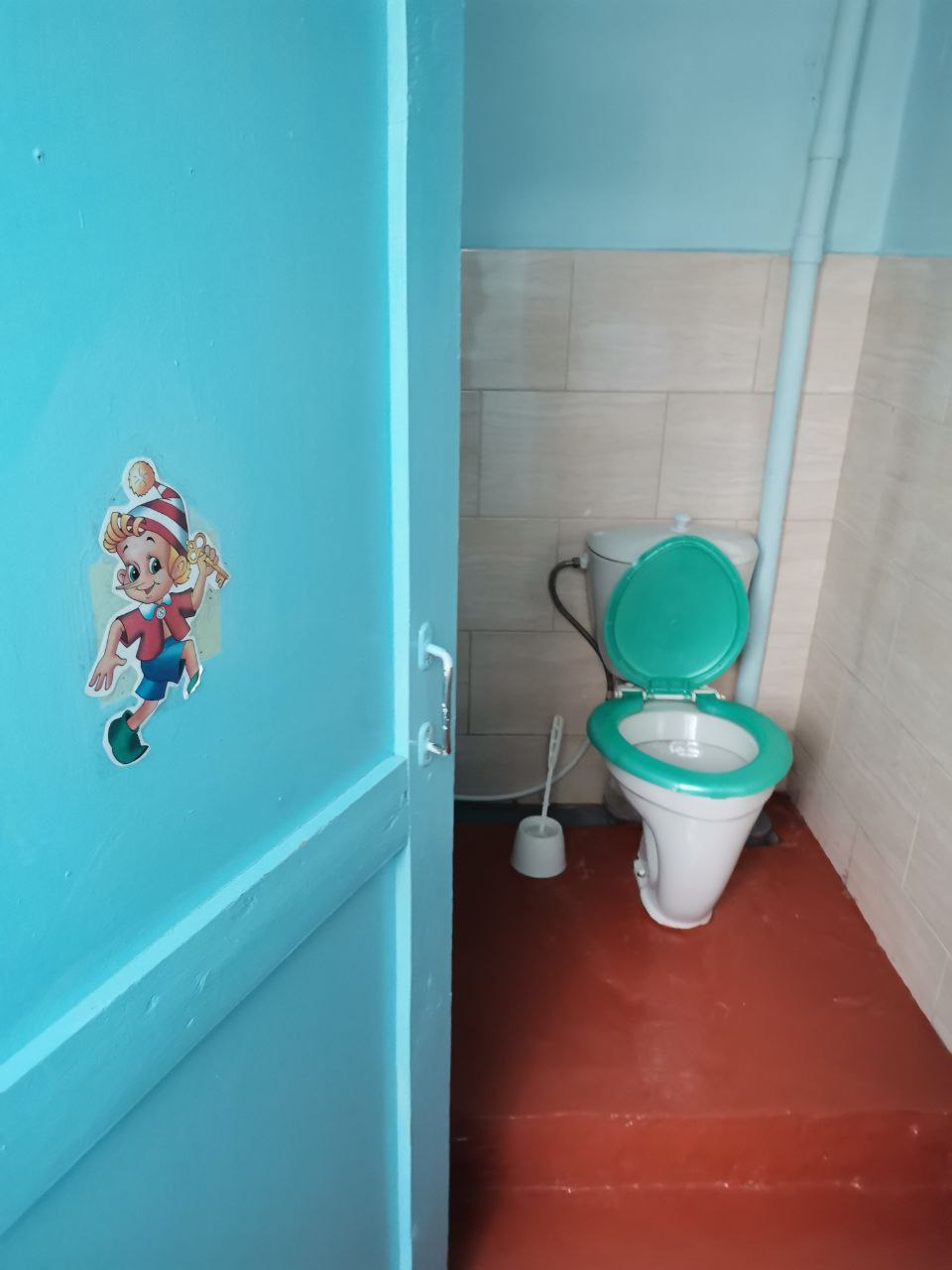 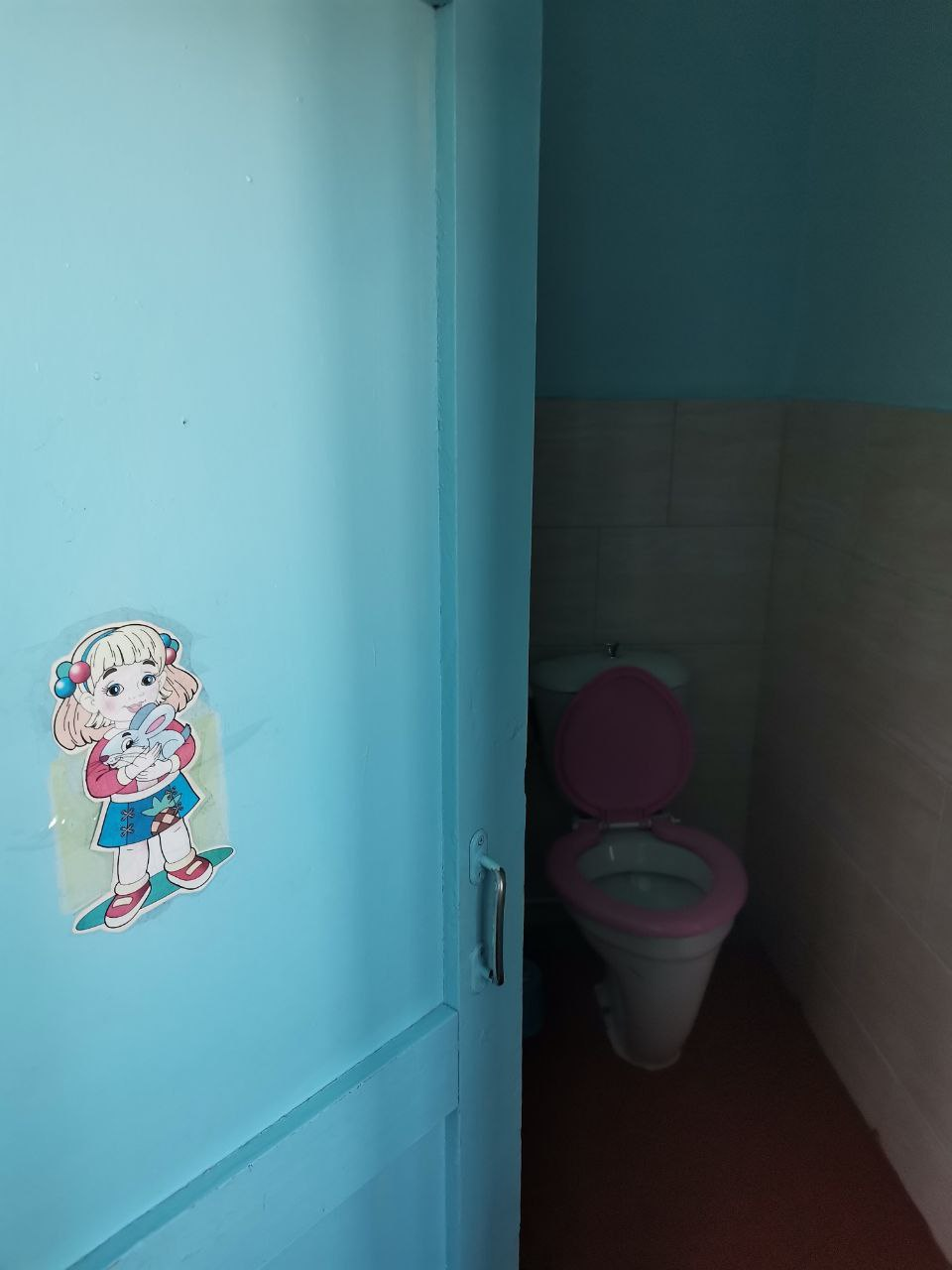 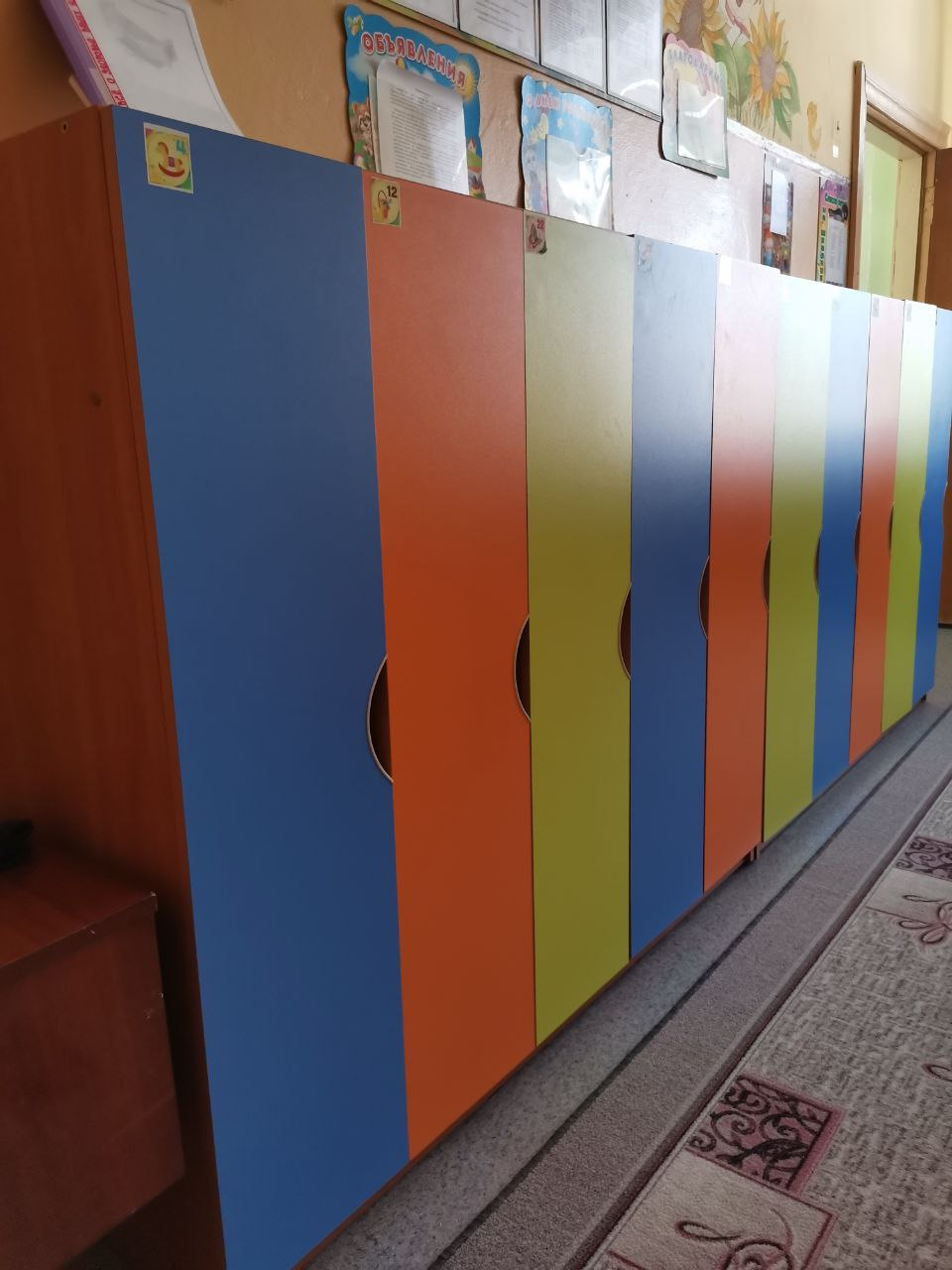 